NAME ____________________________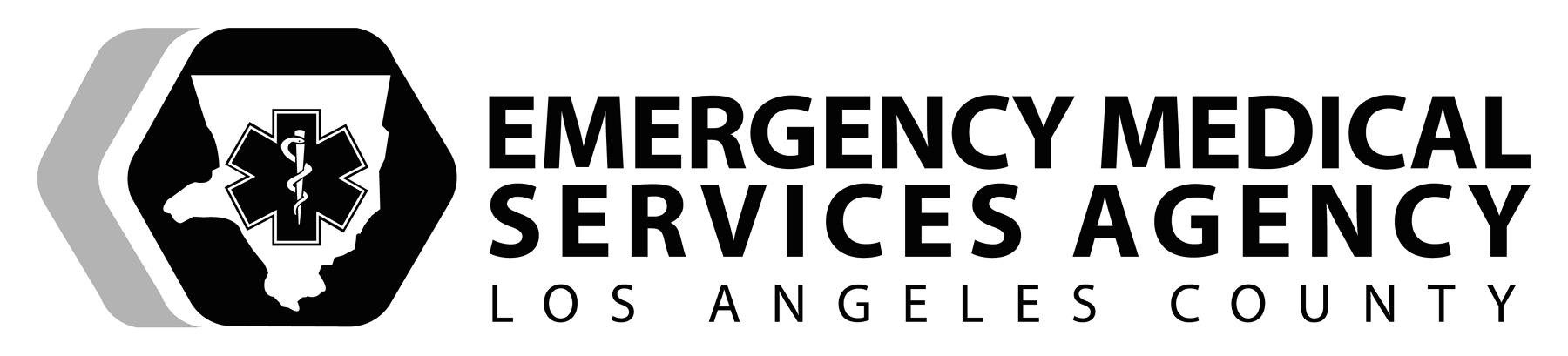 DATE _____/_____/_____SKILL PERFORMANCE EVALUATIONMEDICATION ADMINISTRATIONFINGER STICK BLOOD GLUCOSE TESTING PERFORMANCE OBJECTIVESDemonstrate proficiency in recognizing the indications, contraindications, and criteria for administration of oral glucose administration and finger stick blood sugar testing for a patient having an altered level of consciousness and a suspected history of diabetes. EQUIPMENTSimulated patient, oxygen tank with a flow meter, oxygen mask, blood pressure cuff, stethoscope, glucometer, lancets, tongue blade or bite stick, timing device, clipboard, PCR forms, pen, goggles, masks, gown, gloves, sharps container.SCENARIO:  _________________________________________________________________________________________EXAMINER(S):______________________					Attempt:	1st	2nd	3rd (final)Developed:  1//2018 Rev 10/2018PREPARATIONPREPARATIONPREPARATIONPREPARATIONPREPARATIONPREPARATIONPerformance CriteriaPerformance CriteriaYESYESNOCommentsEstablishes appropriate BSI precautionsEstablishes appropriate BSI precautionsCompletes primary assessment:Completes primary assessment:Completes a secondary survey ANDObtains VSCompletes a secondary survey ANDPrepares to obtain a blood glucose levelVerbalizes the indications for finger stick blood glucose testingALOC with suspected hypoglycemiaVerbalizes the indications for finger stick blood glucose testingUnconscious with suspected history of diabetesEnsures the device has been calibratedEnsures the device has been calibratedVerbalizes the signs and symptoms of hypoglycemiaRapid onsetVerbalizes the signs and symptoms of hypoglycemiaCool, moist skinsVerbalizes the signs and symptoms of hypoglycemiaTachycardiaVerbalizes the signs and symptoms of hypoglycemiaALOCVerbalizes the signs and symptoms of hypoglycemiaPallorVerbalizes the signs and symptoms of hypoglycemiaSeizuresVerbalizes the signs and symptoms of hypoglycemiaWeakness/paralysis on one (1) sideVerbalizes the signs and symptoms of hyperglycemiaKussmaul respirationsVerbalizes the signs and symptoms of hyperglycemiaFruity odor to breathVerbalizes the signs and symptoms of hyperglycemiaTachycardiaVerbalizes the signs and symptoms of hyperglycemiaPolydipsiaVerbalizes the signs and symptoms of hyperglycemiaPolyphagiaVerbalizes the signs and symptoms of hyperglycemiaPolyuriaVerbalize the normal and abnormal low blood glucose levels:Normal - 70-120mg/dLVerbalize the normal and abnormal low blood glucose levels:Low - <60mg/dLVerbalize the normal and abnormal low blood glucose levels:High – 120mg/dLPerformance CriteriaYESNOCommentsCalls for an Advanced Life Support UnitPrepares the equipment required for blood glucose determination by following the manufacturer’s directionsPROCEDUREPROCEDUREPROCEDUREPROCEDUREPerformance CriteriaYESNOCommentsTurns on the glucometerPlaces the patient’s hand in dependent position for 10-15 secondsGrasps the patient’s finger Cleanses the site using aseptic technique from inner to outerPunctures the lateral aspect of the fingertip with a single use lancet deviceSqueezes the fingertip gently to form a drop of bloodWipes away the first drop of blood using a 2 X 2 dressing or cotton ball Re-squeezes the fingertip Gently to form a drop of blood – if necessaryScenario dependentPlace the blood into the glucometer using the device-specific receptacle at the appropriate time. Interprets the results of the blood sugar testing from thedeviceApplies a sterile adhesive bandage on the finger stick siteDispose the lancet and test strip into a sharps containerTurns the machine off 